С 07 по 08 мая 2018 года дано заключение на постановление Администрации муниципального образования «Горнякское» «Об утверждении отчета об исполнении бюджета муниципального образования «Горнякское» за 1 квартал 2018 года».В соответствии с положениями Бюджетного кодекса Российской Федерации дано заключение на постановление Администрации муниципального образования «Горнякское» «Об утверждении отчета об исполнении бюджета сельского поселения за 1 квартал 2018 года».Бюджет муниципального образования «Горнякское» за 1 квартал 2018 года исполнялся в соответствии с требованиями и нормами действующего бюджетного законодательства и  муниципальными правовыми актами.Согласно данных отчета ф. 0503117 об исполнении бюджета сельского поселения  доходы исполнены в 993,0 тыс. рублей или  29,2 % от плановых назначений и 29,0% от уточненных. За 1 квартал 2018 налоговые и неналоговые  доходы исполнены в сумме 353,9 тыс. руб. и достигли 25% уровень от плановых показателей по двум  доходным источникам по земельному налогу – 31,7%, ЕСН – 223%,  по остальным доходам процент  поступления составил от 8,3% до 16,8%. Безвозмездные поступления  при плане – 2 070,8 тыс. руб., исполнены   в сумме 639,1  тыс. руб., или 30,9%  от плановых назначений.Недоимка по налогам, сборам и иным обязательным платежам по состоянию на 01.04.2018 года уменьшилась  с начала года на сумму 220,1 тыс. руб. (на 01.01.2017г. составляла – 699,7 тыс. руб.) и составила – 479,6 тыс.руб.За 1 квартал 2018г. расходы составили в сумме 613,5 тыс. рублей, или 18% от плановых бюджетных ассигнований и 17,9% от уточненных, в том числе все расходы, не превысили 25% уровень, кроме разделов «Национальная экономика» - 41,1%, «Социальная политика» - 100%, «Физическая культура и спорт» - 58%. Следует отметить низкий процент исполнения по разделам: «Национальная безопасность и  правоохранительная  деятельность» - 2,1%, «Национальная оборона» – 14%, «Общегосударственные вопросы» - 15,3%. Не осуществлялись расходы по разделу «Жилищно-коммунальное хозяйство».Бюджет муниципального образования «Горнякское» за 1 квартал 2018г. исполнен с профицитом  в размере  379,5 тыс. руб.Проведенное экспертно-аналитическое мероприятие по  отчету об исполнении бюджета муниципального образования «Горнякское»  за 1 квартал 2018 года предоставляет основания для независимого мнения о его  достоверности. Представленное постановление администрации сельского поселения  соответствует  Бюджетному  кодексу Российской Федерации и  бюджетному законодательству. Замечания финансово-экономического характера отсутствуют.Контрольно-счетным отделом   предложен ряд мероприятий  в целях обеспечения полноты учета налогоплательщиков и увеличения доходной базы  района.Представление по результатам экспертно-аналитического мероприятия не направлялось.Исп. инспектор КСО И.П. ВихареваКОНТРОЛЬНО-СЧЕТНЫЙ ОТДЕЛ
МУНИЦИПАЛЬНОГО ОБРАЗОВАНИЯ «МОЖГИНСКИЙ РАЙОН»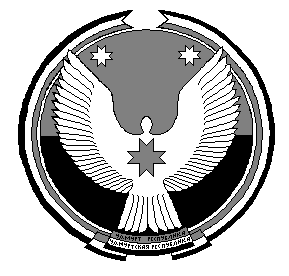 «МОЖГА  ЁРОС»МУНИЦИПАЛ  КЫЛДЫТЭЛЭН ЭСКЕРОНЪЯ НО ЛЫДЪЯНЪЯ  ЁЗЭТЭЗ